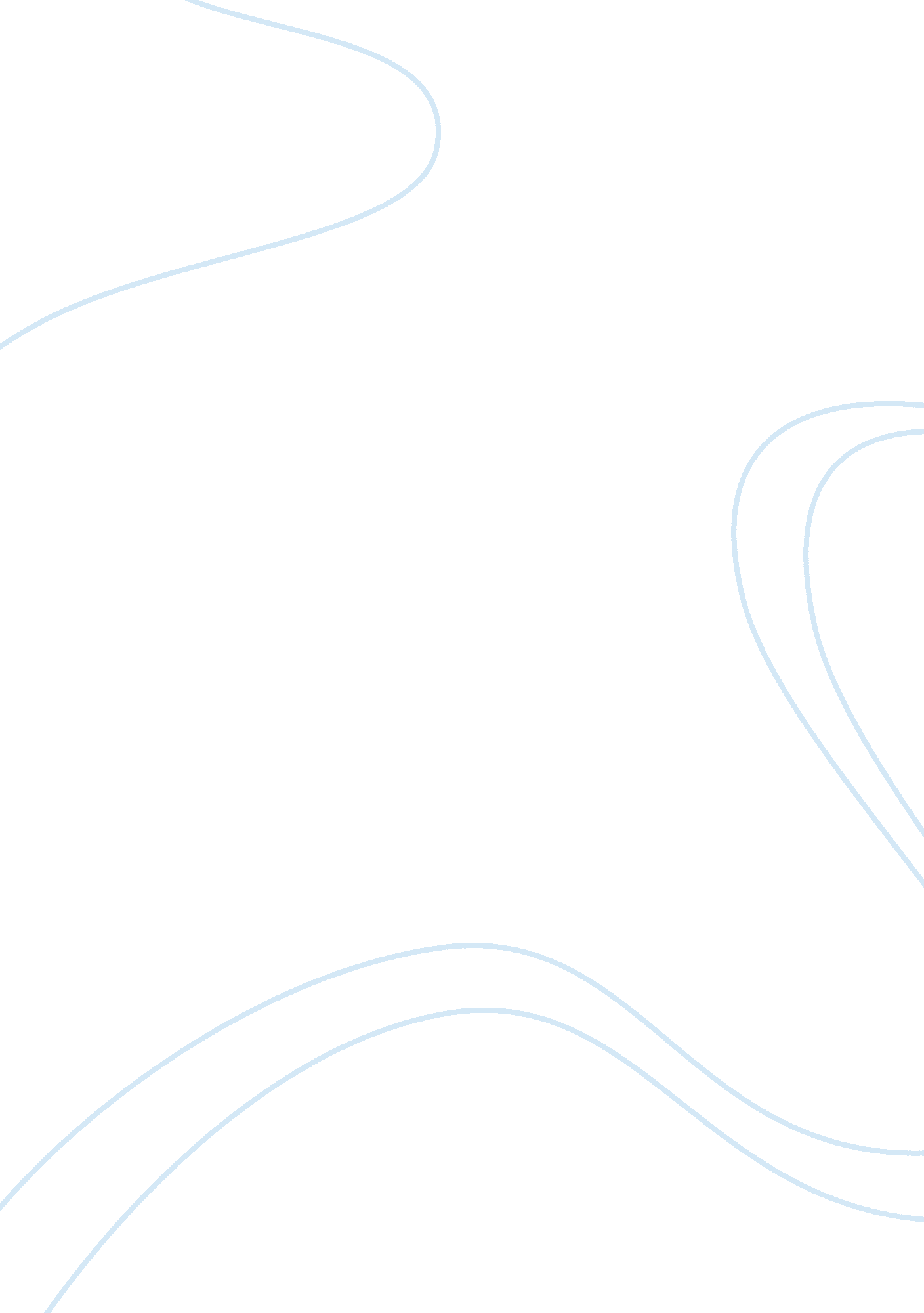 Life experiences assignment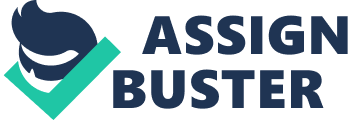 You will upload and submit this document through the assignment submission button in the online classroom. Life Event: A significant, but not positive nor uplifting event was the death of my father at the age of nine. Explanation: He was In the Air Force and I remember watching him walk out of the door, back straight and his head held high. I was In awe of this man and even Hough I was young, I knew he was doing a good thing for this country. My love for him was phenomenal even at my young age. Reflection: I remember looking at my mom when I found out and asking her why. Looking back, I was too young to know what the word grieve meant, so all I knew was my dad was never coming back; this was a man that I loved and would miss all my life. To this day, I often wonder what he would be like as a father, grandfather and great grandfather. We were not allowed to go to the funeral because as my grandmother told me, “ you and your sisters are too young”. It was not until I was in my twenties that I found out he had committed suicide and when I found out I thought, what the hell? I was angry with my mom for a long time for keeping such an important thing from me. The rest of my sisters knew, but not me. Years later, I asked my mom why I was the last to find and she told me It was because I was his favorite child and she knew how it would affect me. Life Event: Graduating from high school even though I was told by family members I wouldn’t make it past 10th grade. Explanation: This was a very significant event in my life because is was one of the routes days of my life. Reflection: Walking across the stage to receive my diploma gave me a feeling of success because while I was headed down a path of destruction, I was determined to York in the 10th grade to live with my aunt and uncle. My aunt and uncle were there, but my mom was not. While it hurt that she was not there, I truly understood. To her, I was the bad child although I was the only one of her four daughters that helped her with the younger ones when my dad died, because she had four mouths to feed and had she not worked two Jobs, I sometimes wonder what would have appended to the four of us. I was so very proud of myself and I could see the pride in my aunt and uncle’s faces as I got my diploma. Life Event: A definitive positive and uplifting experience was giving birth to my daughter after being told there was a chance I would miscarry. Explanation: When I was 6 months pregnant, I went in for my check-up and was told they had found a mass on my uterus. They froze my uterus and did a biopsy to find that I was in the early stages of uterine cancer. Reflection: My first reaction was of shock, then denial. I Just could not believe his was happening to me; I had the mindset that this only happened to other people. I followed the doctor’s orders for the last three months avoiding strenuous activity, stress and anything that would cause anxiety. I went into labor two weeks before the due date and after 2 h hours, I gave birth to a healthy 6 lb. 5 1/5 oz. Baby girl who is the love of my life. I will always regret not telling the doctor that they should not play God by telling people things that they cannot predict are going to happen. Life Event: Another significant, but not positive nor uplifting event was the death of he aunt that I lived with during my last years of high school Explanation: Phyllis was diagnosed with Alchemist’s in 2008. I found out by mistake when I went to visit her and my cousin in New York. This was an awakening experience. This was significant to me because I felt lost without her knowing who I was. Reflection: I went on vacation in July of 2008 and decided that I was going to go visit Phyllis and Sonny while I was there. I knocked on the door and when she answered the door, she had the strangest look on her face. She stood there for a few minutes ND I asked her if she was going to let me in. Only when she heard my voice did she know who I was. I was devastated that she truly did not know who I was by sight, only the sound of my voice. I sat and visited with her for almost an hour; we talked about the years I lived with her and the things we did while I was there, so she had no problem with long-term memory, only short term. It was like losing a piece of me however, have fond memories of her; memories I will always have. Life Event: The most significant, positive and uplifting experience in my life is going to college. Explanation: I hadn’t really decided if I wanted to continue my education so this endeavor has been a long time coming and to get this far has had a profound impact on my life. Reflection: I took 2 years at the local community college enrolling in several courses that would prepare me for the next step; going for and hopefully obtaining my Bachelor’s degree. I wasn’t sure which path I wanted to take, so I took several different courses in different fields of study. I was not impressed with the Intro to Criminal Justice, it kicked my butt, but with the other courses I took, I breezed through tit no glitches or problems and I finished in 2013 with a better outlook and an excellent feeling about myself knowing that I could do anything I set my mind to. I would like to work with the elderly or with the younger population. So often, the elderly are forgotten or overlooked and I know that when I get older, I would like to know that out there somewhere, there is someone that will be there for me. The younger population has so many problems and there aren’t enough counselors to take care of them, and while I know I am only one person, one is better than nothing. 